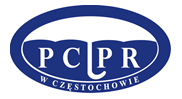 Częstochowa, marzec 2014 r.Zgodnie z art. 76 ust. 1 i ust. 2 ustawy z dnia 09 czerwca 2011 r. o wspieraniu rodziny i systemie pieczy zastępczej organizatorem rodzinnej pieczy zastępczej jest wyznaczona przez starostę jednostka organizacyjna powiatu lub podmiot któremu starosta zlecił realizację tego zadania. W przypadku gdy wyznaczoną jednostką organizacyjną jest powiatowe centrum pomocy rodzinie, w centrum tym tworzy się zespół do spraw pieczy zastępczej.  Zgodnie z Zarządzeniem  Starosty Częstochowskiego Nr 31/2011 z dnia 06.10.2011 r. zadania Organizatora Rodzinnej Pieczy Zastępczej realizuje Powiatowe Centrum Pomocy Rodzinie w Częstochowie. W strukturach PCPR funkcjonuje Zespół ds. Pieczy Zastępczej, 
w 9 osobowym  składzie:Kierownik Z ds. PZ – jednocześnie ½ etatu w Punkcie Interwencji Kryzysowej.Psycholog – jednocześnie pełni dyżury w Punkcie Interwencji Kryzysowej (14,5 godz. w miesiącu)Trzech Koordynatorów Rodzinnej Pieczy Zastępczej.Dwóch pracowników socjalnych pracujących w terenie.Specjalista pracy socjalnej i pracownik socjalny prowadzący merytoryczną obsługę świadczeń dla rodzin zastępczych i usamodzielnianych wychowanków pieczy zastępczej oraz odpłatności rodziców biologicznych dzieci umieszczonych w pieczy zastępczej.W okresie od 1 stycznia do 30 kwietnia 2013 r. Z ds. PZ stanowiło  łącznie 7 osób, w tym: 
2 pracowników socjalnych, 3 koordynatorów rodzinnej pieczy zastępczej, psycholog oraz kierownik (psycholog i kierownik realizowali także zadania w ramach prowadzonego Punktu Interwencji Kryzysowej). Od 1 maja 2013 r. na skutek zmian organizacyjnych PCPR 2 pracowników Sekcji Pomocy Instytucjonalnej realizujących zadania w zakresie świadczeń dla rodzin zastępczych oraz usamodzielnianych wychowanków rodzin zastępczych i placówek opiekuńczo-wychowawczych zostało przeniesionych do Zespołu ds. Pieczy Zastępczej.W okresie od 01.01.2013 r. do 31.12.2013 r. pod opieką pracowników Z ds. PZ znajdowało się łącznie 126 rodzin zastępczych w których umieszczonych było 174  dzieci (w tym 6 dzieci do 3 r.ż oraz 4 rodziny, którym Sąd powierzył pieczę nad 6 dzieci na czas toczącego się postępowania) oraz 88 pełnoletnich wychowanków, łącznie 388 osób.Ogłoszony w 2013 r. program MPiPS umożliwił ubieganie się o częściowe  dofinasowanie wynagrodzeń koordynatorów rodzinnej pieczy zastępczej. Pozwoliło to na   częściowe sfinansowanie wynagrodzeń 3 osób na tych stanowiskach. W ciągu 2013 roku:Przestało funkcjonować  16 rodzin zastępczych, w których przebywało 16 dzieci w tym:- sąd w drodze postanowienia rozwiązał 2 rodziny zastępcze dla 2 dzieci, które zostały umieszczone 
w placówkach opiekuńczo – wychowawczych (1 dziecko na terenie Powiatu Częstochowskiego, 
1 dziecko na terenie miasta Świętochłowice).- 3 rodziny zastępcze przysposobiły 3 dzieci, - 1 rodzina  wychowująca 1 dziecko przeprowadziła się na teren miasta Częstochowa,-2 rodziny zastępcze zostały rozwiązane postanowieniem sądu z uwagi na fakt powrotu dzieci  do rodziny biologicznej ( 2 dzieci), -8 rodzin zastępczych przestało funkcjonować z uwagi na usamodzielnienie się 8 wychowanków.Wobec 1 wychowanka rodziny zastępczej niezawodowej sąd rozwiązał rodzinę  zastępczą. Wychowanek został umieszczony w placówce opiekuńczo-wychowawczej na terenie Powiatu Częstochowskiego. Rodzina ta jednak funkcjonuje ponieważ przebywa w niej jeszcze jeden wychowanek.1 wychowanek z rodziny zastępczej spokrewnionej  w trybie interwencyjnym został umieszczony w  placówce opiekuńczo-wychowawczej na terenie Powiatu Częstochowskiego (postępowanie o rozwiązanie rodziny zastępczej jest w toku).W 2013 r. sąd ustanowił 5 rodzin zastępczych dla 8 dzieci oraz jednej rodzinie powierzył pieczę nad 
1 dzieckiem na czas trwania postępowania w tym:- 4 rodziny zastępcze spokrewnione dla 7 dzieci,- 1 rodzinę zastępczą niezawodową dla 1 dziecka,-1 rodzinie niespokrewnionej powierzył pieczę nad 1 dzieckiem na czas trwania  postępowania o ustanowienie jej rodziną zastępczą niezawodową.Ponadto  1 rodzina zastępcza niezawodowa przeprowadziła się z terenu miasta Częstochowy na teren Powiatu Częstochowskiego (w rodzinie przebywa 1 dziecko).Z 21 pełnoletnich wychowanków rodzin zastępczych, którzy w 2013 roku ukończyli 
18 lat, 7 podjęło decyzję o usamodzielnieniu, natomiast  14 pozostało w rodzinach zastępczych.  Zgodnie z art. 76 ust. 4  ustawy z dnia 09 czerwca 2011 r. o wspieraniu rodziny
i systemie pieczy zastępczej  do zadań organizatora rodzinnej pieczy zastępczej należy w szczególności:Prowadzenie naboru na kandydatów do pełnienia funkcji rodziny zastępczej zawodowej, rodziny zastępczej niezawodowej lub prowadzenia rodzinnego domu dziecka.Nabór na szkolenie dla kandydatów do pełnienia funkcji rodziny zastępczej niezawodowej został ogłoszony na stronie internetowej PCPR. W trakcie roku na bieżąco udzielano zainteresowanym osobom informacji na temat procedury ustanawiania rodzin zastępczych.Kwalifikowanie osób kandydujących do pełnienia funkcji rodziny zastępczej lub prowadzenia rodzinnego domu dziecka oraz wydawanie zaświadczeń kwalifikacyjnych zawierających potwierdzenie ukończenia szkolenia, opinii o spełnianiu warunków i ocenę predyspozycji do sprawowania pieczy zastępczej.	Na szkolenie zgłosiło się 5 rodzin kandydujących na rodzinę zastępczą niezawodową. Przeprowadzono łącznie 8 wizyt w miejscu zamieszkania ww. rodzin, w tym 2 wizyty z psychologiem w celu obserwacji relacji panujących w rodzinie i obserwacji zachowań kandydatów w sprzyjającej atmosferze domu rodzinnego. Podczas wstępnej rozmowy z kandydatami oraz w trakcie wywiadu środowiskowego przeprowadzanego w miejscu zamieszkania rodziny, dokonywano analizy sytuacji osobistej, rodzinnej i majątkowej kandydatów. Narzędziem przydatnym do ww. analizy był formularz: Karta Sytuacji Kandydatów na Rodzinę Zastępczą. Następnie zebrano od ośrodków pomocy społecznej, komisariatów policji i szkół opinie dotyczące kandydatów. Testy psychologiczne oraz rozmowy indywidualne z psychologiem kandydaci do pełnienia funkcji rodziny zastępczej odbywać będą  w 2014 r.  Ponadto z 9 rodzinami opracowano Kartę Sytuacji Kandydatów na Rodzinę Zastępczą w celu wydania o nich opinii na potrzeby własne lub zlecenie Sądu.W dniu 12.03.2013 r. odbyło się spotkanie mające na celu dokonanie kwalifikacji kandydatów do pełnienia funkcji rodzin zastępczych niezawodowych, którzy w okresie do 17.09.2012 – 19.11.2012 r. brali udział w szkoleniu organizowanym przez tut. Centrum .  W spotkaniu udział wzięli: Dyrektor oraz pracownicy PCPR w Częstochowie, Dyrektorzy: Placówki Opiekuńczo Wychowawczej w Blachowni i Domu Dziecka w Chorzenicach oraz przedstawiciele Ośrodków Pomocy Społecznej właściwych z uwagi na miejsce zamieszkania kandydatów na rodziny zastępcze. Na spotkaniu omówiono sytuację 9 rodzin (8 brało udział 
w szkoleniu w ww. okresie, 1 rodzina uczestniczyła w szkoleniu organizowanym w PCPR w Częstochowie 
w okresie od   11.12.2012 r. - 04.03.2013 r.). 2 rodziny nie otrzymały kwalifikacji z uwagi na niespełnienie wymogów zawartych w ustawie z dnia 09 czerwca 2011 r. o wspieraniu rodziny  i systemie pieczy zastępczej.Organizowanie szkoleń dla kandydatów na rodzinę zastępczą lub prowadzącego rodzinny dom dziecka.Zgodnie z art. 227 ust. 1 ustawy o wspieraniu rodziny i systemie pieczy zastępczej programy szkoleń dla kandydatów do pełnienia funkcji rodziny zastępczej zatwierdzone na podstawie przepisów dotychczasowych, obowiązują do końca 2013 r. W związku z tym szkolenia prowadzone są zgodnie z rozporządzeniem w sprawie rodzin zastępczych z dnia 4 czerwca 2010 r. w wymiarze 40 godzin, dodatkowo rodziny odbywają 10 godzin stażu w placówce opiekuńczo – wychowawczej. 	W dniu 04.03.2013 r. zakończone zostało szkolenie  dla 16 niezawodowych rodzin zastępczych, 
w którym uczestniczyły 24 osoby (w celu uzupełnienia kwalifikacji). W okresie od 10.12.2012 r. do 04.03.2013 r. odbyło się dziesięć 4 godzinnych spotkań raz w tygodniu w godzinach 16:00 – 20:00. 	Szkolenie prowadzone było przez 2 pracowników na podstawie programu szkoleniowego „Rodzina” licencjonowanego przez Stowarzyszenie Rodzin Adopcyjnych i Zastępczych „Pro Familia” 
w Krakowie, zatwierdzonego przez Ministra Polityki Społecznej.	W chwili obecnej Powiatowe Centrum Pomocy Rodzinie w Częstochowie opracowało autorski projekt programu szkolenia dla kandydatów do pełnienia funkcji rodziny zastępczej niezawodowej, zawodowej oraz prowadzącego rodzinny dom dziecka, który zostanie przedłożony do akceptacji Ministerstwa Pracy i Polityki Społecznej. Organizowanie szkoleń dla kandydatów do pełnienia funkcji dyrektora placówki opiekuńczo – wychowawczej typu rodzinnego, wydawanie świadectw ukończenia tych szkoleń oraz opinii  dotyczącej predyspozycji do pełnienia funkcji dyrektora i wychowawcy w placówce opiekuńczo – wychowawczej typu rodzinnego.Nie zgłaszano potrzeb w tym zakresie. Zapewnianie rodzinom zastępczym szkoleń mających na celu podnoszenie ich kwalifikacji biorąc pod uwagę ich potrzeby.	W dniu 14.02.2013 r. odbyło się  5-godzinne szkolenie dla rodzin zastępczych pn. „Pozytywne relacje w rodzinie”, w którym udział wzięło 7 rodzin zastępczych wraz z 9 wychowankami.	W dniu 21.02.2013 r. miały miejsce 5 godzinne warsztaty dla pełnoletnich wychowanków rodzin zastępczych pod hasłem „ Krok w dorosłość”. Warsztaty ukończyło 11 osób. 	W terminie 11, 12 i 15. 07.2013 r. odbyło się 10 godzinne szkolenie dla rodzin zastępczych i kandydatów do pełnienia funkcji rodziny zastępczej spokrewnionej mające na celu podniesienie kwalifikacji osób sprawujących opiekę nad dziećmi (z nimi spokrewnionymi) w pieczy zastępczej oraz kandydatów do pełnienia tejże funkcji. W szkoleniu uczestniczyło 8 osób. Ponadto 2 osoby uczestniczyły tylko w zajęciach dotyczących żałoby.Zapewnienie pomocy i wsparcia osobom sprawującym rodzinną pieczę zastępczą, w szczególności 
w ramach grup wsparcia oraz rodzin pomocowych.Do uczestnictwa w grupach wsparcia zapraszane są wszystkie rodziny zastępcze, następnie zainteresowane rodziny zapisywane są do konkretnej grupy w zależności od występujących problemów lub rodzaju rodziny zastępczej.W 2013 r. prowadzono 3 grupy wsparcia w których uczestniczyło 30 rodzin. Odbyły się łącznie 34 spotkania, raz w miesiącu po dwie godziny. Liczba uczestników w poszczególnych grupach wsparcia:•	I grupa  - 11 rodzin spokrewnionych (12 spotkań)•	II grupa  - 10 rodzin spokrewnionych (12 spotkań)•	III grupa - 9 rodzin niezawodowych (10 spotkań)Spotkania grup wsparcia miały charakter szkoleniowy i psychoedukacyjny w obszarze:•	doskonalenia umiejętności wychowawczych,•	radzenia sobie z trudnymi zachowaniami u dzieci,•	problemów dzieci pochodzących z rodzin patologicznych,•	trudności edukacyjnych dzieci.     W 2013 r. przeprowadzono również 12 spotkań grupy wsparcia dla młodzieży, w której uczestniczyło 
7 wychowanków.Na terenie powiatu nie funkcjonują rodziny pomocowe. Rodziny zastępcze nie zgłaszały potrzeby tej formy wsparcia. Organizowanie dla rodzin zastępczych pomocy wolontariuszy.Na stronie internetowej PCPR w Częstochowie ogłoszono nabór na wolontariuszy. Do chwili obecnej nie zgłosił się żaden kandydat, ponadto żadna z rodzin zastępczych nie zgłosiła potrzeb w tym zakresie.Współpraca ze środowiskiem lokalnym, w szczególności z powiatowym centrum pomocy rodzinie, ośrodkiem pomocy społecznej, sądami i ich organami pomocniczymi, instytucjami oświatowymi, podmiotami leczniczymi, a także kościołami i związkami wyznaniowymi oraz z organizacjami społecznymi.	Na bieżąco prowadzono współpracę w formie kontaktu osobistego, telefonicznego lub pisemnego ze środowiskiem lokalnym tj. OPS, PPPP, Komisariatami Policji, Sądami, podmiotami leczniczymi, Szkołami, Kuratorami, Domem Małych Dzieci – łącznie 686 razy. Głównym celem prowadzonej współpracy było udzielanie wsparcia i pomocy rodzinom zastępczym i dzieciom w nich przebywającym w ich bieżących sprawach dot. m.in. trudności szkolnych, kontaktów z rodzicami biologicznymi, problemów zdrowotnych.Współpraca ze środowiskiem lokalnym, podczas wykonywania obowiązków służbowych przez pracowników Zespołu, kształtowała się następująco.Współpraca z innymi instytucjami rozwijana była także podczas 37 dni konsultacji zajmujących się dokonywaniem ocen sytuacji dzieci  umieszczonych w rodzinnej pieczy zastępczej oraz rodzin zastępczych. Pracownicy Zds.PZ uczestniczyli również w 9 zespołach ds. okresowej oceny sytuacji dzieci przebywających 
w 3 placówkach opiekuńczo – wychowawczych.   Prowadzenie poradnictwa i terapii dla osób sprawujących rodzinną pieczę zastępczą i ich dzieci oraz dzieci umieszczonych w pieczy zastępczej. 	Poradnictwo i terapia dla rodzin zastępczych, ich dzieci oraz dzieci umieszczonych w pieczy zastępczej prowadzone są przez psychologa.	Przeprowadzono łącznie 165 konsultacji indywidualnych (48 konsultacji z rodzinami  zastępczymi  
i 117 spotkań z dziećmi i młodzieżą z rodzin zastępczych).Indywidualna pomoc psychologiczna rodzinom zastępczym realizowana była w zakresie:•	diagnozy psychologicznej problemów rodzinnych i wychowawczych 	występujących 
w rodzinach•	poradnictwa i działania terapeutycznego dot. w/w problemów•	psychoedukacji i poradnictwa w zakresie zaburzeń emocjonalnych i zaburzeń zachowania występujących u dzieci.	Liczba rodzin korzystających z regularnej terapii wynosi 7, natomiast 48 rodzin skorzystało z  indywidualnego poradnictwa.	Ponadto psycholog wydał 19 opinii psychologicznych dla osób pełniących funkcję rodziny zastępczej niezawodowej oraz wychowanków rodzinnej pieczy zastępczej. Sporządził 80 ankiet obserwacji dzieci przebywających w rodzinach zastępczych.	Ponadto koordynator rodzinnej pieczy zastępczej o wykształceniu psychologicznym przeprowadził 271 rozmów wspierających z wychowankami rodzinnej pieczy zastępczej, rodzinami zastępczymi oraz rodzicami biologicznymi zgłaszającymi taką potrzebę.  Zapewnienie pomocy prawnej osobom sprawującym rodzinną pieczę zastępczą, 
w szczególności z zakresie prawa rodzinnego.	Z porady prawnej skorzystały 4 rodziny zastępcze.Dokonywanie okresowej oceny sytuacji dzieci przebywających w rodzinnej pieczy zastępczej.Konsultacji dot. okresowej oceny sytuacji dziecka dokonywano podczas spotkań w siedzibie PCPR na które zapraszane były mi.in. rodziny zastępcze, rodzice biologiczni, pedagodzy szkolni, asystenci rodzin lub pracownicy socjalni z OPS, przedstawiciel ośrodka adopcyjnego. Ze strony PCPR w konsultacjach uczestniczył koordynator lub pracownik socjalny, psycholog, kierownik  Z. ds.PZ. Dokonano łącznie 383 ocen w tym:-  105 ocen 98 rodzin zastępczych (89 pozytywnych dla 86 rodzin zastępczych i 16 negatywnych dla 12 rodzin zastępczych),- 278 ocen sytuacji 141 dzieci umieszczonych w rodzinach zastępczych (w 261 przypadkach stwierdzono zasadność dalszego pobytu 128 wychowanków w pieczy zastępczej a w 17 przypadkach brak zasadności pobytu  13 wychowanków w pieczy zastępczej). 16 negatywnych ocen  12 rodzin zastępczych dotyczyło:5 rodzin, w przypadku których wnioskowano o rozwiązanie rodziny zastępczej i rozważenie możliwości przywrócenia władzy rodzicielskiej rodzicom biologicznym (3 sprawy w toku, w przypadku 1 dziecka sąd orzekł powrót  do rodziny biologicznej – postanowienie nieprawomocne,  1  dziecko zostało interwencyjnie umieszczone w placówce opiekuńczo-wychowawczej – sprawa o rozwiązanie rodziny zastępczej w toku),1 rodziny - po złożeniu wniosku umieszczono dziecko w placówce opiekuńczo – wychowawczej na terenie Powiatu Częstochowskiego, 2 rodzin - poinformowano sąd o dokonanej ocenie negatywnej z zaznaczeniem o możliwości pobytu wychowanków, którzy do 6 miesięcy od dnia dokonania oceny osiągną pełnoletność,3 rodzin - poinformowano Sąd o negatywnej ocenie rodziny zastępczej (w przypadku 2 rodzin zastępczych ze względu na złe warunki materialne, mieszkaniowe oraz brak zaangażowania 
w wychowanie dziecka, niespełnianie wymogów  ustawowych niezbędnych do pełnienia funkcji rodziny zastępczej (pierwsza ocena negatywna w 1 przypadku brak informacji zwrotnej z sądu, w 1 przypadku rodzina wyprowadziła się na teren miasta Częstochowy). W 1 przypadku negatywna ocena wynikała 
z faktu zamieszkiwania wraz z rodziną zastępczą (w jednym pomieszczeniu) osób uzależnionych od alkoholu, nie podejmujących leczenia co ma negatywny wpływ na proces wychowawczy dziecka – sprawa w toku.1 rodziny - poinformowano sąd o ocenie negatywnej z uwagi na brak wpływu rodziny zastępczej na proces edukacyjny wychowanka oraz nasilające się sytuacje konfliktowe. Sąd wydał postanowienie o rozwiązaniu rodziny zastępczej i powrocie dziecka pod opiekę matki biologicznej.Rodziny zastępcze ocenione negatywnie zostają ponownie poddane ocenie  w ciągu kolejnych 
6 miesięcy. W przypadku drugiej negatywnej oceny rodziny zastępczej, zgodnie z art. 134 ust. 3 należy skierować do Sądu wniosek o uchylenie postanowienia o umieszczeniu dziecka w  rodzinie zastępczej. Po dokonaniu oceny sytuacji dzieci przebywających w pieczy zastępczej, sporządzono i przekazano do właściwych Sądów Rejonowych łącznie 217 opinii w tym: 187 opinii dot. zasadności pobytu dzieci w pieczy zastępczej,17 opinii dotyczących braku zasadności pobytu dzieci w pieczy zastępczej, na prośbę Sądu, sporządzono 13 opinii dot. funkcjonowania rodzin zastępczych.  Prowadzenie działalności diagnostyczno – konsultacyjnej, której celem jest pozyskiwanie, szkolenie i kwalifikowanie osób zgłaszających gotowość do pełnienia funkcji rodziny zastępczej zawodowej, rodziny zastępczej niezawodowej oraz prowadzenia rodzinnego domu dziecka, a także szkolenie i wspieranie psychologiczno – pedagogiczne osób sprawujących rodzinną pieczę zastępczą oraz rodziców dzieci objętych tą pieczą.Pozyskiwanie  osób zgłaszających gotowość do pełnienia funkcji rodziny zastępczej odbywa się za pośrednictwem ogłoszeń na stronie internetowej PCPR.     Wsparcie psychologiczne osób sprawujących rodzinną pieczę zastępczą prowadzone jest w formie indywidualnych konsultacji. Ponadto w razie potrzeby rodzinom proponowane są konsultacje w Powiatowej Poradni Psychologiczno - Pedagogicznej. Wsparcie dla rodziców dzieci objętych pieczą zapewniane jest 
w ramach poradnictwa specjalistycznego. Przeprowadzanie badań pedagogicznych i psychologicznych oraz analizy dotyczących kandydatów do pełnienia funkcji rodziny zastępczej lub prowadzącego rodzinny dom dziecka pod kątem zapewnienia przez rodzinę odpowiednich warunków bytowych i mieszkaniowych umożliwiających dziecku zaspokajanie jego indywidualnych potrzeb. Analiza warunków materialno – bytowych przeprowadzana była w miejscu zamieszkania 12 rodzin w oparciu o Kartę Sytuacji Kandydatów na Rodziny Zastępcze.Ponadto, dokonuje się weryfikacji kandydatów zgodnie z wymogami art. 42 ustawy który stanowi, że pełnienie funkcji rodziny zastępczej może być powierzone osobom, które: dają rękojmię należytego sprawowania pieczy zastępczej;nie są i nie były pozbawione władzy rodzicielskiej, oraz władza rodzicielska nie jest im ograniczona ani zawieszona;wypełniają obowiązek alimentacyjny – w przypadku gdy taki obowiązek w stosunku do nich wynika z tytułu egzekucyjnego;nie są ograniczone w zdolności do czynności prawnych;są zdolne do sprawowania właściwej opieki nad dzieckiem, co zostało potwierdzone zaświadczeniami o braku przeciwwskazań zdrowotnych do pełnienia funkcji rodziny zastępczej lub prowadzenia rodzinnego domu dziecka, wystawionymi przez lekarza podstawowej opieki zdrowotnej;przebywają na terytorium Rzeczypospolitej Polskiej;zapewniają odpowiednie warunki bytowe i mieszkaniowe umożliwiające dziecku zaspokajanie jego indywidualnych potrzeb, w tym:rozwoju emocjonalnego, fizycznego i społecznego,właściwej edukacji i rozwoju zainteresowań,wypoczynku i organizacji czasu wolnegoZgodnie z art. 42 ust. 2 i 3 pełnienie funkcji rodziny zastępczej niezawodowej lub zawodowej może być powierzone osobom, które nie były skazane prawomocnym wyrokiem za umyślne przestępstwo lub umyślne przestępstwo skarbowe, natomiast w przypadku rodzin zastępczych niezawodowych co najmniej jedna osoba musi posiadać stałe źródło dochodów.	PCPR przeprowadza testy psychologiczne i rozmowy indywidualne z każdą rodziną na podstawie, których sporządza opinię nt. kandydatów. 5 rodzajów testów przeprowadzono z 13 rodzinami (tj. 19 osobami).Zgłaszanie do ośrodków adopcyjnych informacji o dzieciach z uregulowaną sytuacją prawną, w celu poszukiwania dla nich rodzin przysposabiających. Zgłoszono 13 dzieci z uregulowaną sytuacją prawną do Wojewódzkiego Ośrodka Adopcyjnego  filia 
w Częstochowie.Organizowanie opieki nad dzieckiem, w przypadku gdy rodzina zastępcza okresowo nie może sprawować opieki, w szczególności z powodów zdrowotnych lub losowych albo zaplanowanego wypoczynku.   Nie zgłaszano potrzeb w tym zakresieII. Zespół ds. Pieczy Zastępczej zatrudnia koordynatorów rodzinnej pieczy zastępczej. Zgodnie z ustawą rodziny zastępcze obejmuje się opieką koordynatora rodzinnej pieczy  zastępczej, który nie może mieć pod opieką więcej niż 30 rodzin. Praca koordynatora rodzinnej pieczy zastępczej  nie może być łączona z wykonywaniem obowiązków pracownika socjalnego oraz nie może on prowadzić postępowań z zakresu świadczeń realizowanych przez powiat. Opieką koordynatora rodzinnej pieczy zastępczej obejmuje się rodziny zastępcze na ich wniosek.Zgodnie z art. 77 ust. 3 ustawy o wspieraniu rodziny i systemie pieczy zastępczej do zadań koordynatora rodzinnej pieczy zastępczej należy w szczególności:Udzielanie pomocy rodzinom zastępczym w realizacji zadań wynikających z pieczy zastępczej. Z 127 rodzinami zastępczymi opracowano formularze: Karty Sytuacji Rodziny Zastępczej wraz 
z załącznikami, przydatnymi w diagnozowaniu sytuacji i problemów rodzin zastępczych. Pracownicy Zds.PZ udzielali pomocy i wparcia w bieżących trudnościach i problemach rodzin zastępczych, 
w niżej wymienionych kwestiach: Łącznie przeprowadzono 1 179 odwiedzin w miejscu zamieszkania rodzin zastępczych. 	W 2013 r. pracownicy Zds.PZ przy wykonywaniu swoich obowiązków służbowych pracowali na dwie zmiany: w godzinach od 7.30 do 15.30 i od 12.00 do 20.00. Samodzielnie prowadzili samochód służbowy również na dwóch zmianach planowanych: w godzinach od 8.00 do 14.00 i od 14.00 do 20.00. Przygotowanie, we współpracy z asystentem rodziny i odpowiednio rodziną zastępczą lub prowadzącym rodzinny dom dziecka, planu pomocy dziecku. Opracowano we współpracy z rodzinami zastępczymi 21 Planów Pomocy Dzieciom, w przypadku pozostałych dzieci przebywających w rodzinach zastępczych opracowano 131 modyfikacji Planów Pomocy Dziecku.   W 2013 r. przybyło 7 rodzin zastępczych w których umieszczonych jest 10 dzieci.Pomoc rodzinom zastępczym w nawiązaniu wzajemnego kontaktu.Podczas każdej wizyty u rodziny zastępczej pracownicy na bieżąco informują o formach wsparcia oferowanych dla rodzin zastępczych m.in. możliwości udziału w grupie wsparcia 	W dniu 07.06.2013 r. odbył się IX Piknik Rodzin Zastępczych, w którym łącznie wzięło udział 27 rodzin zastępczych. Łącznie obecnych było ok. 150 osób.Zapewnianie rodzinom zastępczym dostępu do specjalistycznej pomocy dla dzieci, w tym psychologicznej, reedukacyjnej i rehabilitacyjnej.	Realizując niniejsze zadanie, motywowano rodziny zastępcze do przeprowadzania zleconych badań i konsultacji u lekarzy specjalistów (np. endokrynologa, kardiologa, alergologa, laryngologa, okulisty, ginekologa, internisty). 	W razie potrzeby sugerowano konieczność odbycia konsultacji z psychologiem, pedagogiem szkolnym bądź psychiatrą. 	W przypadku dzieci do 6 roku życia, mając na względzie dobro dzieci i monitorowanie systematyczności przeprowadzania przez rodzinę zastępczą obowiązkowych badań, szczepień oraz bilansów, zobowiązano rodziny do dostarczenia do tut. Centrum kserokopii książeczek zdrowia dzieci oraz kart szczepień. W przypadku braków wpisów w książeczkach zobowiązano opiekunów do uzupełnienia książeczek zdrowia dzieci. Pracownicy udzielali rodzinom zastępczym wsparcia również poprzez ustalenie terminów przyjęć przez lekarzy specjalistów np. psychiatry (z uwagi na długie terminy oczekiwania na wizytę, bądź opieszałość rodziny w ustaleniu terminu wizyty).Zgłaszanie do ośrodków adopcyjnych informacji o dzieciach z uregulowaną sytuacją prawną, w celu poszukiwania dla nich rodzin przysposabiających. 	W 2013 roku zgłoszono 13 dzieci z uregulowaną sytuacją prawną do Wojewódzkiego Ośrodka Adopcyjnego, filia w Częstochowie.Udzielanie wsparcia pełnoletnim wychowankom rodzinnych form pieczy zastępczej.   	W trakcie wykonywanych obowiązków pracownicy na bieżąco udzielają wsparcia  wychowankom rodzinnych i instytucjonalnych form pieczy zastępczej,  poprzez informowanie o procedurach dot. przyznawania pomocy pieniężnej na kontynuowanie nauki,  na zagospodarowanie oraz usamodzielnienie, pomoc w wyborze opiekuna usamodzielnienia i opracowaniu 19 Indywidualnych Programów Usamodzielnienia oraz 66 modyfikacji IPU. Informowano także o procedurach związanych z wnioskowaniem o przyznanie mieszkania z terenu gminy i pomagano w ich dopełnieniu. Podczas  przeprowadzonych 107 wywiadów środowiskowych, motywowano wychowanków do kontynuowania nauki i utrzymywania prawidłowej frekwencji na zajęciach, a także do poprawy sytuacji materialnej m.in. przez poszukiwanie pracy zarobkowej.	Poniższa tabela przedstawia szczegółowe dane dotyczące współpracy z pełnoletnimi wychowankami rodzinnych i instytucjonalnych form pieczy zastępczej.Wydawanie opinii w sprawie czasowego sprawowania pieczy przez rodzinę zastępczą nad powierzonym dzieckiem poza terytorium Rzeczypospolitej Polskiej.Zgodnie z art. 42 ust 4 rodzina zastępcza sprawująca pieczę nad dzieckiem może czasowo, za zgodą starosty, sprawować pieczę zastępczą nad tym dzieckiem poza terytorium Rzeczypospolitej Polskiej biorąc pod uwagę opinię organizatora rodzinnej pieczy zastępczej.  W 2013 r. obowiązywała wydana w dniu 25.04.2012 r. decyzja nr ZPZ.8270.2.38.53.2012  w sprawie wyrażenia zgody na pobyt 2 małoletnich wychowanek rodziny zastępczej niezawodowej poza terytorium Rzeczypospolitej. W związku z powyższym monitorowano realizację planów pomocy dzieciom, wytyczonych celów i zadań  w  obszarach m.in. sytuacji szkolnej i zdrowotnej małoletnich.InstytucjaKontakt osobistyKontakty pisemnyKontakt telefonicznyOPS  72102102PPP3411Sąd43314Komisariat Policji6177Podmioty lecznicze14-20Szkoła1014293Kurator5 1417Dom Małych Dzieci2 12Razem207213266Problem dominujący w rodzinieLiczba rodzinproblemu alkoholowego występującego w rodzinach zastępczych7problemów wychowawczych16problemów w relacjach13problemów szkolnych dzieci10kontaktów z rodzicami biologicznymi6żałoby, straty w rodzinie1ubóstwa1diagnozowanie i zapoznawanie się z sytuacjami w nowych rodzinach zastępczych 1problemy zdrowotne 9Razem55Nazwa narzędziaLiczbaWywiad środowiskowy część I40Wywiad środowiskowy część IV36Wywiad środowiskowy część VIII31Modyfikacja Indywidualnego Programu Usamodzielnienia66Indywidualny Program Usamodzielnia19Łącznie192